HEALTHY FOOD AND UNHEALTHY FOOD. Write what is your favorite food, for example:My favorite food is chocolate, bananas and salad.Then draw it in the plate.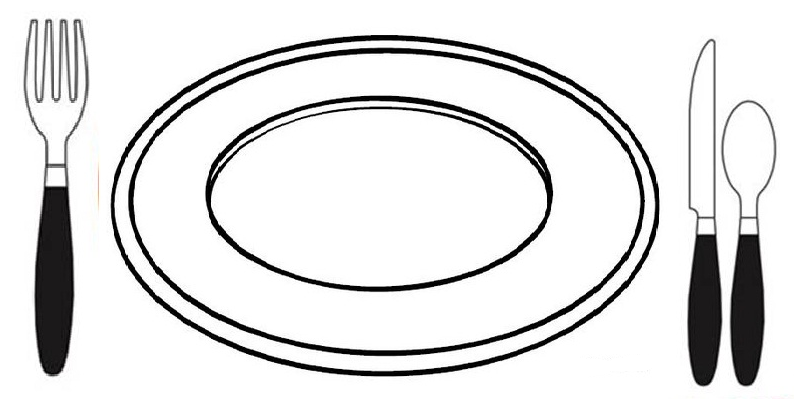 